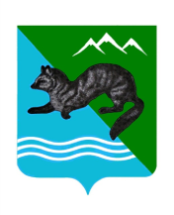 РАСПОРЯЖЕНИЕАДМИНИСТРАЦИИ СОБОЛЕВСКОГО МУНИЦИПАЛЬНОГО РАЙОНА КАМЧАТСКОГО КРАЯ04.06.2020                               с. Соболево                                     №287О вводе в эксплуатацию сегмента государственной информационной системы «РСМЭВ Камчатского края»В целях обеспечения деятельности по автоматизации процессов делопроизводства внутреннего и межведомственного взаимодействия между администрацией Соболевского муниципального района и министерствами Камчатского края и органами местного самоуправления:На основании Акта о приемке в постоянную эксплуатацию системы защиты информации сегмента ГИС «РСМЭВ Камчатского края», от «04» июня 2020 г. ввести в эксплуатацию сегмент государственной информационной системы «РСМЭВ Камчатского края».Администратором безопасности сегмента ГИС «РСМЭВ Камчатского края» организовать ежегодный контроль соответствия системы защиты информации сегмента ГИС «РСМЭВ Камчатского края» требованиям законодательства.Контроль за исполнением настоящего распоряжения оставляю за собой.Глава Соболевского муниципального района___________________Куркин В.И. 